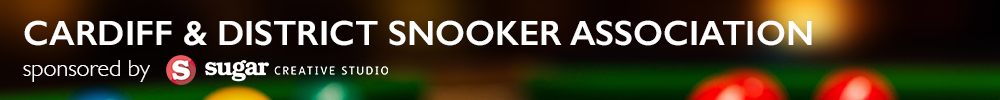 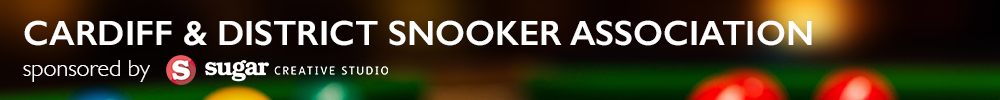 2018-2019TeamName13th  Sep20th Sep27th Sep4th Oct11th Oct18th Oct25th Oct1st Nov8th Nov15th Nov22nd Nov29th Nov6th Dec13th Dec20th Dec10th Jan17th Jan24th Jan31st Jan7th Feb14th Feb21st Feb28th Feb7th Mar14th Mar21st Mar28th Mar4th Apr11th Apr18th Apr25th April2nd MayHome matchesHome matches1Cathays Cons14131211HANDICAP CUP WEEK10987HANDICAP CUP WEEK6543HANDICAP CUP WEEK21413HANDICAP CUP WEEK1211109HANDICAP CUP WEEK8765      HANDICAP CUP WEEK4322Canton Libs Z13121110HANDICAP CUP WEEK9876HANDICAP CUP WEEK54314HANDICAP CUP WEEK11312HANDICAP CUP WEEK111098HANDICAP CUP WEEK7654      HANDICAP CUP WEEK31413Fairwater Cons1211109HANDICAP CUP WEEK8765HANDICAP CUP WEEK41421HANDICAP CUP WEEK131211HANDICAP CUP WEEK10987HANDICAP CUP WEEK65414      HANDICAP CUP WEEK21134Savoy111098HANDICAP CUP WEEK76514HANDICAP CUP WEEK32113HANDICAP CUP WEEK121110HANDICAP CUP WEEK9876HANDICAP CUP WEEK51432      HANDICAP CUP WEEK113125Taff’s Well B10987HANDICAP CUP WEEK61443HANDICAP CUP WEEK211312HANDICAP CUP WEEK11109HANDICAP CUP WEEK87614HANDICAP CUP WEEK4321      HANDICAP CUP WEEK1312116Mackintosh98714HANDICAP CUP WEEK5432HANDICAP CUP WEEK1131211HANDICAP CUP WEEK1098HANDICAP CUP WEEK71454HANDICAP CUP WEEK32113      HANDICAP CUP WEEK1211107Senghenydd81465HANDICAP CUP WEEK4321HANDICAP CUP WEEK13121110HANDICAP CUP WEEK9814HANDICAP CUP WEEK6543HANDICAP CUP WEEK211312      HANDICAP CUP WEEK111098Trecenydd Snooker7654HANDICAP CUP WEEK32113HANDICAP CUP WEEK1211109HANDICAP CUP WEEK1476HANDICAP CUP WEEK5432HANDICAP CUP WEEK1131211      HANDICAP CUP WEEK109149Canton Libs B6543HANDICAP CUP WEEK211312HANDICAP CUP WEEK1110148HANDICAP CUP WEEK765HANDICAP CUP WEEK4321HANDICAP CUP WEEK13121110      HANDICAP CUP WEEK148710Park Club5432HANDICAP CUP WEEK1131211HANDICAP CUP WEEK14987HANDICAP CUP WEEK654HANDICAP CUP WEEK32113HANDICAP CUP WEEK1211149      HANDICAP CUP WEEK87611Cuesaders4321HANDICAP CUP WEEK13121410HANDICAP CUP WEEK9876HANDICAP CUP WEEK543HANDICAP CUP WEEK211312HANDICAP CUP WEEK141098      HANDICAP CUP WEEK76512Taff’s Well A32113HANDICAP CUP WEEK1411109HANDICAP CUP WEEK8765HANDICAP CUP WEEK432HANDICAP CUP WEEK1131411HANDICAP CUP WEEK10987      HANDICAP CUP WEEK65413Mackies Lost Boys211412HANDICAP CUP WEEK111098HANDICAP CUP WEEK7654HANDICAP CUP WEEK321HANDICAP CUP WEEK14121110HANDICAP CUP WEEK9876      HANDICAP CUP WEEK54314Rumney BL17136HANDICAP CUP WEEK125114HANDICAP CUP WEEK10392HANDICAP CUP WEEK817HANDICAP CUP WEEK136125HANDICAP CUP WEEK114103      HANDICAP CUP WEEK928